نکات  مهم:زمان مشاوره صرفا هفته اول از زمان شروع انتخاب رشته می باشد. هر شب ساعت 10 الی 11مشاوران  می توانند در زمینه دانشگاه  محل تحصیل خود، وضعیت اساتید مرتبط با گرایش خود، امکانات رفاهی،  توضیحات در مورد دروس و گرایش مربوطه مشاوره دهند و انتظار تخمین محل قبولی شما  بر اساس رتبه تان، توسط مشاور  را نداشته باشید.مسیر ارتباطی:شماره تماس : 09127636470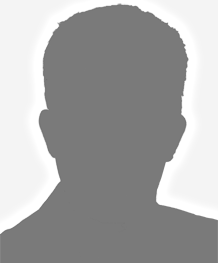 
نام: حمیدرضا احدیان
کارشناسی: مکانیک - دانشگاه علم و صنعت
کارشناسی ارشد: مکانیک - تبدیل انرژی
استاد راهنمای ارشد: دکتر نوروزمحمد نوری
وضعیت کنونی:  در شرف فارغ التحصیل (1394)
پایان‌نامه کارشناسی: طراحی سیستم انتقال قدرت AUV
پایان‌نامه ارشد: تولید سطوح سوپر آب گریز به منظور کاهش درگ اصطکاکی
راه ارتباطی: وایبر، تماس تلفنی، یاهو چت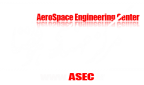 